Christopher John Jackson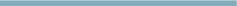 ProfileI am relaxed individual, who like to go cycling around the Island, enjoys listening to Rock Music, into playing video games, loves programming, likes learning Japanese, enjoys writing blogs and likes to take the dog for a walk.ExperiencePHP Backend Web Developer, Feelunique/Sephora, Jersey — 2015-PresentMainly backend work in PHP, gained knowledge and experience with Symfony Web Framework.Became familiar with MSSQL.Became familiar with MongoDB.Became familiar with compiling asset for frontend using NodeJS.Worked with PayPal and Adyen payment systems.Worked on Integration with Courier Service APIs.Collaborated with other members of staff outside my team for innovation projects.PHP / Python Developer, BLE Group Ltd, Sheffied — 2014-2014Building a web interface for an emergency lighting system in PHP and Python.Used MySQL to integrate together PHP and Python, in hindsight I would have used gPRC. Remote PHP Web Developer, Central Nervous, Orlando — 2011-2013Building Wordpress Plugins, to integrate video files into their site.EducationUniversity of Wolverhampton — BSc Computer Science, 2007-2011SkillsFamiliar with low-fidelity and high-fidelity wire-framing mainly with Flinto.Familiar with Test Driven Design (TDD) and Behaviour Driven Design (BDD).Familiar with Object Oriented Programming, prefers the Hexagonal Design Pattern.Can write codes in PHP, Python, Golang, JavaScript, C# and Swift, willing to learn other programming language.Quite familiar with reactive framework such as Vue.Js.Can work with Linux, Windows and macOS.